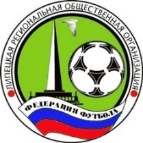 Анкета участника Первенства Липецкой области по футболу среди команд 2 дивизиона 2024 годаНазвание команды                                                                               г.______________________                                             Или НАЗВАНИЕ И АДРЕС СТАДИОНА __________________________________________ для проведения домашних матчей при схеме с разъездамиНазвание организации ___________________________________________________________                                                                                                                        Руководитель организации ________________________________________________________                                                                                                                  (тел.                                              ) E-mail_________________________________                                                                                            Тренер команды _________________________________________________________________                                                                                                                                    (тел.                                              ) E-mail_________________________________Тренер команды _________________________________________________________________                                                                                                                                   (тел.                                              ) E-mail_________________________________Взносы будут оплачены: безналичным/наличным расчетом (нужное подчеркнуть)Бухгалтер/тренер (вопросы оплаты взносов) _________________________________________                                                                                                                        (тел.                                              ) E-mail_________________________________Оплату взносов гарантируем в установленные Регламентом сроки. Выезд команды к месту соревнований, согласно, календаря, гарантируем. Обязуемся исполнять Регламент в полном объеме.Банковские реквизиты организации(команды):    Банковские реквизиты ЛРОО «Федерация Футбола»:                                                                                                ИНН 4826006814                                                                              КПП 482601001                                                                              ОКПО 29836469                                                                              ОКФС 65                                                                              ОКОПФ 20200                                                                              ОКОГУ 4220003                                                                              ОКАТО 42401375000                                                                              ОКТМО 42701000                                                                              р/с 40703810702930000155                                                                              БИК 044525593                                                                              К/СЧЕТ   30101810200000000593                                                                              АО "АЛЬФА -БАНК"                                                                                            Телефон бухгалтера: 8 (950) 809-36-28ЛРОО «Федерация футбола»: Е-mail: lroo-football48@mail.ru для анкеты.Председатель комитета по проведению соревнований: Селищев Михаил Александрович 8 951 302-55-81 Главный судья соревнований: Сапрыкин Сергей Сергеевич 8 910 353-32-77 